I korrus, WC tuleb ka II korrusele esimesel korrusel asuva WC kohale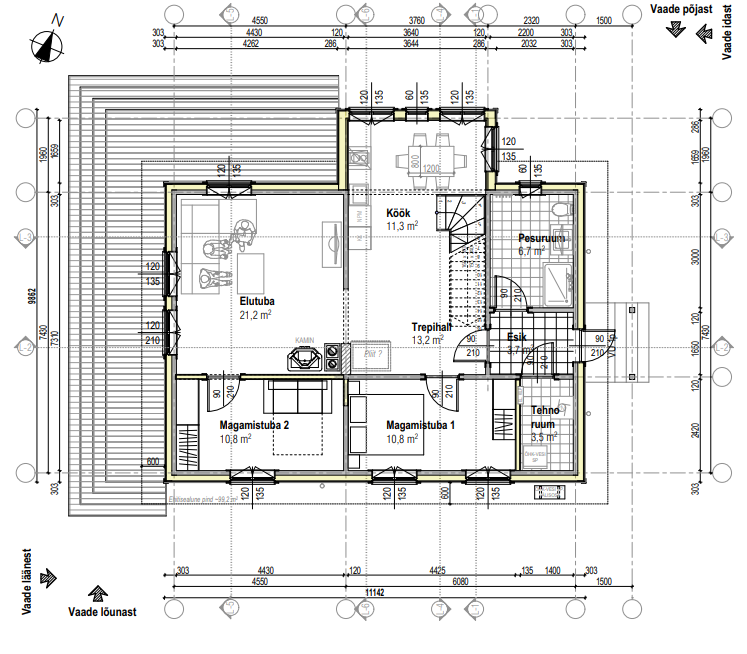 